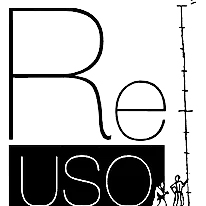 MODULO DI ISCRIZIONE / FORMULARIO DE INSCRIPCIÓN / REGISTRATION FORMNOME / NOME / NOMBRE______________________________________COGNOME / APELLIDO / LAST NAME______________________________________ISTITUZIONE / INSTITUCIÓN/ ORGANIZATION NAME______________________________________NAZIONE / PAÍS / COUNTRY______________________________________EMAIL    ______________________________________TITOLO DEL CONTRIBUTO / TITULO DEL ARTICULO / TITLE OF THE ARTICLE_________________________________________________________________________________________________________________________________________________________________________________________________________________________________________________________________________________________________________SEZIONE / SECCIÓN / SECTION _________________________________________________________________________________________________________________________________________________________________________________________________________________________________________________________________________________________________________